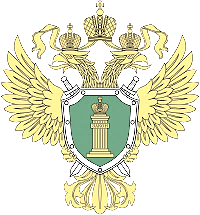 Прокуратура Нижнеилимского районаразъясняет:«Охрана труда – система сохранения жизни и здоровья работников в процессе трудовой деятельности»Прокуратурой Нижнеилимского района Иркутской области на постоянной основе осуществляется надзор за исполнением трудового законодательства, в том числе надзор за исполнением законодательства об охране труда.Несчастный случай на производстве - это событие, в результате которого работник погиб или получил повреждение здоровья при выполнении трудовых обязанностей или работ в интересах работодателя (ч. 1 ст. 227 ТК РФ, абз. 10 ст. 3 Федерального закона от 24.07.1998 № 125-ФЗ, ч. 3 п. 3 Положения об особенностях расследования несчастных случаев, утвержденного Постановлением Минтруда России от 24.10.2002 № 73, далее - Положение о расследовании несчастных случаев).В трудовом законодательстве помимо понятия «несчастный случай на производстве» есть понятие «несчастный случай, не связанный с производством» (ч. 6 ст. 229.2 ТК РФ).Установить, связан несчастный случай с производством или нет, по условиям ст. 229.2 ТК РФ вправе только комиссия в ходе расследования, которое должен организовать работодатель (абз. 6 ст. 228 ТК РФ).По условиям ст. 227 ТК РФ расследованию подлежат несчастные случаи, которые имеют следующие признаки:1) пострадавший - это работник или иное лицо, участвующее в производственной деятельности работодателя, в том числе то, которое подлежит обязательному социальному страхованию от несчастных случаев на производстве и профессиональных заболеваний (ч. 1, 2 ст. 227 ТК РФ);2) происшедшее событие указано в перечне событий, которые квалифицируются как несчастные случаи (ч. 3 ст. 227 ТК РФ);3) обстоятельства происшедшего события (время, место и др.) соответствуют обстоятельствам, перечисленным в ч. 3 ст. 227 ТК РФ;4) результат происшедшего события - одно из последствий, указанных в абз. 1 ч. 3 ст. 227 ТК РФ.О том, что обязательное наличие этих признаков требуется для правильной квалификации несчастного случая, сказано и в п. 9 Постановления Пленума Верховного Суда РФ от 10.03.2011 № 2 «О применении судами законодательства об обязательном социальном страховании от несчастных случаев на производстве и профессиональных заболеваний».Страховые случаи, указанные в пп. «б» п. 2 Указа Президента РФ от 06.05.2020 № 313, расследуются в соответствии с Временным положением, утвержденным Постановлением Правительства РФ от 20.02.2021 № 239. Оно действует до 31 декабря 2021 г., распространяется на правоотношения, возникшие с 1 января 2021 г., и предусматривает, в частности, следующее:- работодатель создает соответствующую комиссию в день получения уведомления от медорганизации, установившей работнику диагноз (п. 3 Временного положения);- в течение трех календарных дней со дня создания комиссии она расследует страховой случай (п. 4 Временного положения);- работника уведомляют о решении комиссии о наличии или отсутствии страхового случая не позднее одного рабочего дня, следующего за днем его принятия (п. 4 Временного положения);- не позднее одного рабочего дня, следующего за днем принятия решения о наличии страхового случая, в ФСС РФ направляют справку, подтверждающую осуществление работы работником (п. 5 Временного положения).Также необходимо отметить, что 1 марта 2022 года вступают в силу изменения в ТК РФ, касающиеся охраны труда, что предусмотрено Федеральным законом от 02.07.2021 № 311-ФЗ. Прокуратура Нижнеилимского района